My Nature Notebook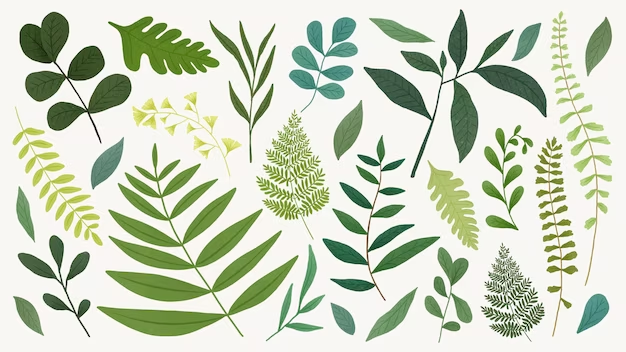 Drawings Name of plantWhere?NotesDrawings Name of plantWhereNotes